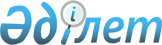 Об определении перечня должностей специалистов в области социального обеспечения, образования, культуры и ветеринарии, являющихся гражданскими служащими и работающих в сельской местности
					
			Утративший силу
			
			
		
					Постановление акимата Егиндыкольского района Акмолинской области от 17 апреля 2014 года № а-4/83. Зарегистрировано Департаментом юстиции Акмолинской области 13 мая 2014 года № 4177. Утратило силу постановлением акимата Егиндыкольского района Акмолинской области от 20 октября 2014 года № а-10/238      Сноска. Утратило силу постановлением акимата Егиндыкольского района Акмолинской области от 20.10.2014 № а-10/238 (вводится в действие со дня официального опубликования).      Примечание РЦПИ.

      В тексте документа сохранена пунктуация и орфография оригинала.

      В соответствии со статьями 18, 238 Трудового кодекса Республики Казахстан от 15 мая 2007 года, Законом Республики Казахстан от 23 января 2001 года «О местном государственном управлении и самоуправлении в Республике Казахстан», на основании решения Егиндыкольского районного маслихата от 31 марта 2014 года № 5С24-7 «О согласовании перечня должностей специалистов образования, социального обеспечения, культуры и ветеринарии, являющихся гражданскими служащими и работающих в сельской местности», акимат Егиндыкольского района ПОСТАНОВЛЯЕТ:



      1. Определить перечень должностей специалистов в области социального обеспечения, образования, культуры и ветеринарии, являющихся гражданскими служащими и работающих в сельской местности, согласно приложению.



      2. Признать утратившим силу постановление акимата Егиндыкольского района от 5 июля 2012 года № а-7/202 «Об определении перечня должностей специалистов образования, социального обеспечения и культуры, работающих в аульной (сельской) местности» (зарегистрировано в Реестре государственной регистрации нормативных правовых актов от 2 августа 2012 года № 1-8-133, опубликовано в районной газете «Егіндікөл» от 6 августа 2012 года № 28).



      3. Контроль за исполнением настоящего постановления возложить на заместителя акима района Жуматову З.К.



      4. Настоящее постановление вступает в силу со дня государственной регистрации в Департаменте юстиции Акмолинской области и вводится в действие со дня официального опубликования.      Аким Егиндыкольского района                А.Тайжанов

Приложение      

к постановлению акимата

Егиндыкольского района

от 17 апреля 2014 года

№ a-4/83        

Перечень

должностей специалистов в области социального обеспечения, образования, культуры и ветеринарии, являющихся гражданскими служащими и работающих в сельской местности

      1. Должности специалистов социального обеспечения:

      1) специалист по социальной работе;

      2) социальный работник по уходу.



      2. Должности специалистов образования:

      1) руководитель и заместитель руководителя государственного учреждения и казенного предприятия;

      2) учителя всех специальностей;

      3) методист методического центра;

      4) преподаватель;

      5) воспитатель;

      6) медицинская сестра;

      7) методист;

      8) переводчик;

      9) музыкальный руководитель;

      10) психолог;

      11) диетическая сестра;

      12) лаборант;

      13) вожатый;

      14) заведующий библиотекой, заведующий интернатом;

      15) старший библиотекарь, старший вожатый;

      16) библиотекарь.



      3. Должности специалистов культуры:

      1) руководитель государственного учреждения и казенного предприятия;

      2) заведующий библиотекой, заведующий клубом;

      3) старший библиотекарь, старший вожатый;

      4) библиотекарь;

      5) библиограф;

      6) музыкальный руководитель;

      7) художники всех наименований;

      8) аккомпаниатор;

      9) культорганизатор;

      10) редактор;

      11) руководитель кружка.



      4. Должности специалистов ветеринарии:

      1) ветеринарный врач;

      2) ветеринарный фельдшер.
					© 2012. РГП на ПХВ «Институт законодательства и правовой информации Республики Казахстан» Министерства юстиции Республики Казахстан
				